THE BOROUGH OF EASTLEIGH (HANNS WAY OFF-STREET CAR PARK, EASTLEIGH) (REVOCATION) ORDER 2024NOTICE IS HEREBY GIVEN that The Council of the Borough of Eastleigh hereby proposes to make the above Order, the effect of which would be to permanently close Hanns Way Off-Street Car Park in Eastleigh.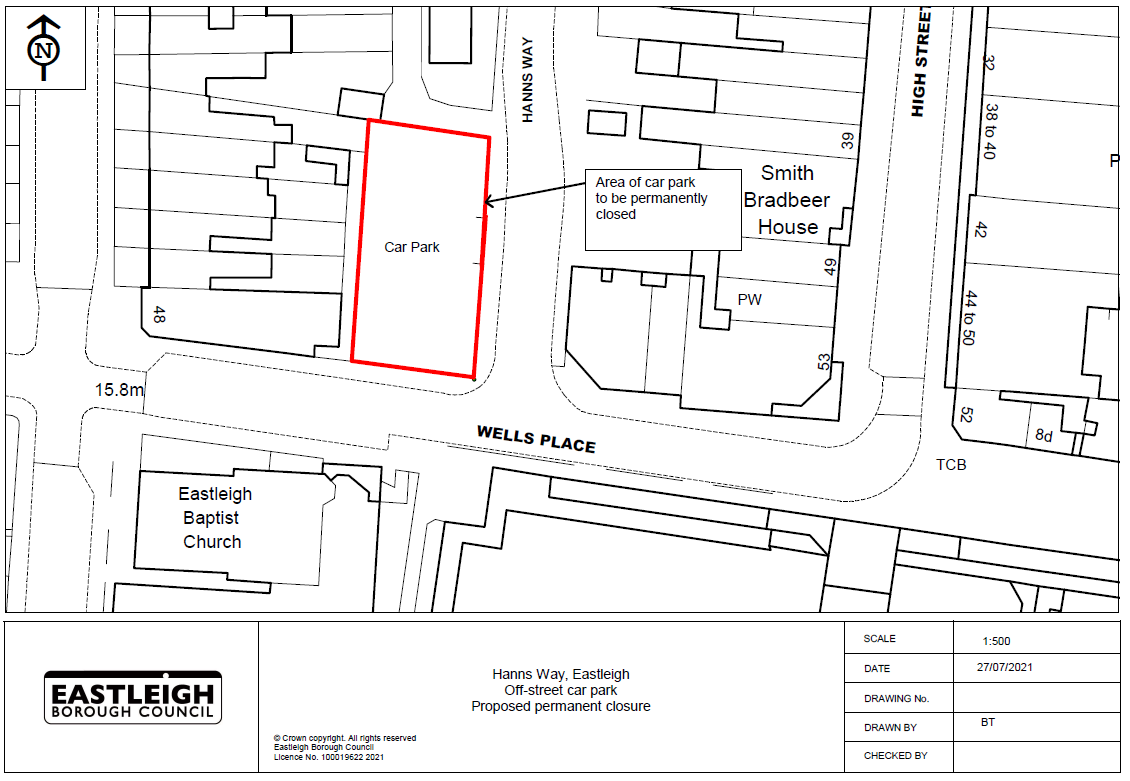 A copy of the Order together with a plan showing the car park to which the Order relates and a statement of the Council’s reasons for proposing to make the Order may be inspected at Eastleigh House, Upper Market Street, Eastleigh during normal office hours or on the Council’s website: www.eastleigh.gov.uk/TRO.  Objections to this proposal together with the grounds on which they are made must be sent in writing or via the form on the Council’s website to the undersigned by 9 February 2024. Letters of support will also be accepted during this time.DATED: 19 January 2024 (For further information, please call 023 8068 8000 or email  traffic.orders@eastleigh.gov.uk )